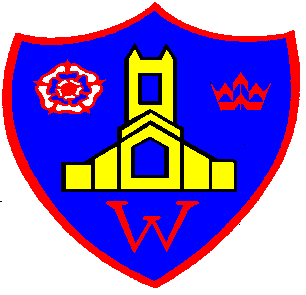 Minutes of MeetingTuesday, 7th July 2020Attended: 	Debra Carr		Rachael CahillCarolyn CroslandGemma DysonMukhtar ValliLisa FaircloughKate WicklenHelen HaywoodApologies:	Sam Rush1.	Ecclesiastical £50k bid	We have agreed not to proceed on current bid for the time being.  Apply for this bid in September onwards as this will be a better opportunity for us to have the relevant evidence to move the bid forward and utilize the money.  Staff to meet and voice their opinions on the areas they see would benefit money from bids.  Put together an action plan stating our needs.  	Action – Deadline October half term, build evidence and consultation of business plan.	Mukhtar to research Wolfson Foundation, a funder for IT equipment and big projects such as classroom builds, with a view to school applying for a grant. 	Action – Deadline October half term.2.	IT equipment funding	Quotes received for laptops – 20 laptops for KS1 – we voted and all five committee members agreed to donate £9,000, plus the co-op funding (approx £600) towards the purchase of KS1 laptops.3.	Any Other Business	Updated Charity Commission, changed to the new constitution.	Year 6 donation – we voted and all six committee members agreed to donate £200 for year six to use in the Autumn Term for their leavers celebrations due to Covid-19.